Publicado en Barcelona el 19/06/2020 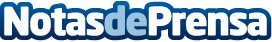 Mengibar, empresa de máquinas de llenado de líquidos, explica por qué no todos los geles son efectivosEn tiempos de COVID, si hay algo cierto, es que las empresas dedicadas a la maquinaria de llenado de líquidos se han visto desbordadas ante su demanda para recipientes de geles y productos desinfectantesDatos de contacto:Cristina93 5882914Nota de prensa publicada en: https://www.notasdeprensa.es/mengibar-empresa-de-maquinas-de-llenado-de_1 Categorias: Medicina Industria Farmacéutica Consumo http://www.notasdeprensa.es